Feedback Terms Glossary ToolAuthor(s): Dr Sam SaundersDescription: This Tool is a simple table for you to fill in that explains what some of the terminology that students might see in their feedback, designed to be provided to students alongside their feedback so that they can better understand what their feedback is telling them. It can be used to help clarify difficult or esoteric terminology in their feedback, and also unify students’ understanding of these terms across the student body, and ensure that this understanding is in line with your own. It can also be helpful to unify understanding of feedback terminology across markers. Instructions for Use:Write a list of different terms that students might expect to see in their feedback – for example, ‘sophisticated’ or ‘critical’ – and what this means in the context of the assessment and/or your discipline in the table provided. Provide this glossary to students along with their feedback, or even along with the assessment instructions, to help them better understand either what is expected of them, or what they have been marked against. If you find this resource useful, please feel free to share with others. Please do so, while also retaining this cover sheet. If you are using this resource from outside the University of Liverpool, we would ask you to attribute our text – thank you.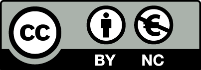 © 2024 by the University of Liverpool, Centre for Innovation in Education.
Feedback Terms Glossary Tool by Dr Sam Saunders is made available under a Creative Commons Attribution-NonCommercial 4.0 International License.Feedback Terms Glossary ToolFill out this table with terms your students might see in their feedback and what these terms mean in your context. Provide this resource to students along with their feedback.TermDefinition